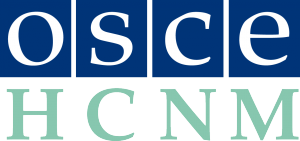 სააპლიკაციო ფორმა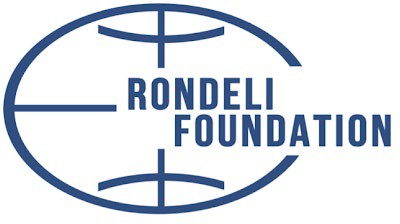 სახელიგვარიდაბადების თარიღისაცხოვრებელი, რეგიონი, ქალაქი, დაბატელეფონის ნომერიელექტრონული ფოსტა (email):სასწავლო დაწესებულება ფაკულტეტი/კურსისამუშაო/მოხალისეობრივი გამოცდილებაქართული ენის ცოდნის დონე (ჩაწერეთ X შესაბამის თავისუფალ ველში -- )-- სასაუბრო დონეზე-- კარგად-- გამართულად-- სრულყოფილადქართული ენის ცოდნის დონე (ჩაწერეთ X შესაბამის თავისუფალ ველში -- )-- სასაუბრო დონეზე-- კარგად-- გამართულად-- სრულყოფილადსამოტივაციო წერილირატომ გსურთ მიიღოთ მონაწილეობა აღნიშნულ სასწავლო კურსში (მაქსიმუმ 500 სიტყვა)სამოტივაციო წერილირატომ გსურთ მიიღოთ მონაწილეობა აღნიშნულ სასწავლო კურსში (მაქსიმუმ 500 სიტყვა)